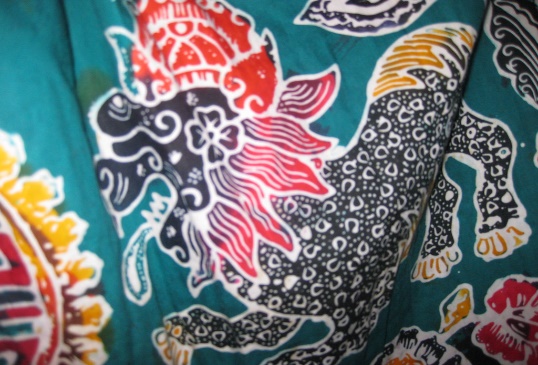 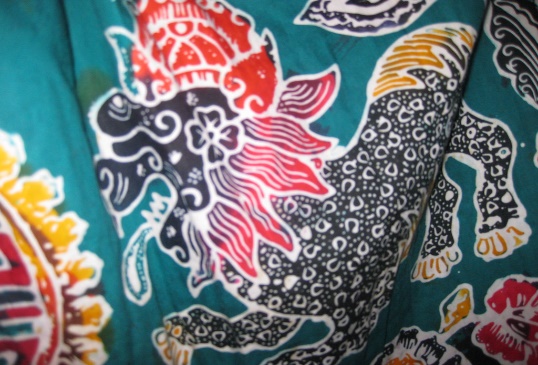 What is this technique called?What skills do you need for this technique:1.2.3.What are 4 resources needed to produce this artwork:1.2.3.4.Tell me how each resource above is used:1.2.3.4.What is the name of the artist you’ve learnt about this half term?How could you recreate one of her pieces of art?